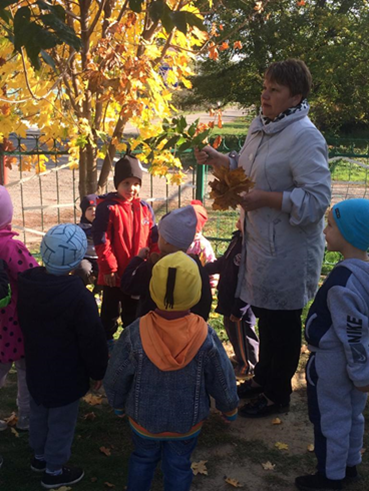 Рябцева                                                                  Галина ВасильевнаО себе: Свою работу с детьми я строю на взаимопонимании, доброте, справедливости, заботе, ласке. Благодаря такому психологическому настрою, дети меня любят, с доверием относятся ко мне, посвящая во все свои маленькие тайны. Они с радостью перенимают мой опыт, подражают мне, стараются что – то смастерить своими маленькими ручонками и подарить мне, чтобы доставить радость. Для детей я словно вторая мама. И пусть проходят года, мои первые выпускники став уже взрослыми при встрече по - прежнему здороваются и улыбаются тебе, радуются встречи с тобой. Вот это я считаю самым высоким достижением!
Образование: Государственное образовательное учреждение высшего профессионального образования «Московский государственный педагогический университет имени М.А.Шолохова» Квалификация по диплому: Организатор-методист дошкольного образования, педагог-психолог. Апрель 2006 год.Стаж работы:  общий стаж - 27 лет ; педагогический - 18 летПовышение квалификации: город  Волгоград  ЧОУ ДПО «Академия бизнеса и управления системы»  по программе  «Педагогика и методика дошкольного образования »  март 2019 г.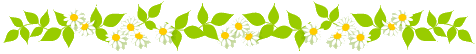 ПЕДАГОГИЧЕСКАЯ МАСТЕРСКАЯ. Краткосрочный  проектhttp://usp-mbdou15.ru/stranitsa-vospitatelya-levinoy-nadezhdyi-mihaylovnyi/. Конспекты ОДhttp://usp-mbdou15.ru/stranitsa-vospitatelya-levinoy-nadezhdyi-mihaylovnyi/. Развлечение и праздникиhttp://usp-mbdou15.ru/stranitsa-vospitatelya-levinoy-nadezhdyi-mihaylovnyi/. Взаимодействие с родителямиhttp://usp-mbdou15.ru/stranitsa-vospitatelya-levinoy-nadezhdyi-mihaylovnyi/. Взаимодействие с педагогамиhttp://usp-mbdou15.ru/stranitsa-vospitatelya-levinoy-nadezhdyi-mihaylovnyi/ФОТО с детьмиhttp://usp-mbdou15.ru/stranitsa-vospitatelya-levinoy-nadezhdyi-mihaylovnyi/